TEAM 3Vuestro equipo deberá realizar las siguientes tareas: 1. Vais a investigar sobre MOLLY MALONE.  En un archivo de Word deberéis incluir las siguientes informaciones¿Quién fue Molly Malone?¿Por qué fue tan famosa?¿De qué murió?Buscad una foto de Molly Malone¿Qué representa la canción de Molly Malone en Irlanda?¿Quién compuso la canción2. Vais a traducir el siguiente refrán irlandés. Para ello utilizaréis la pagina web: www. wordreference.com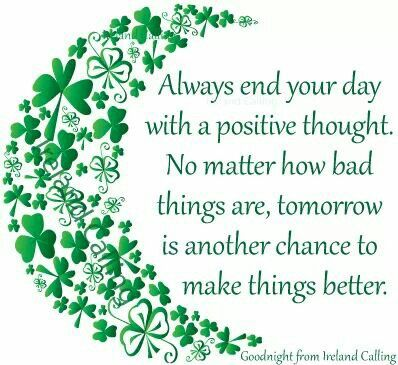 3. Oscar Wilde fue un famoso escritor irlandés. Deberéis buscar información sobre él y responder a las siguientes preguntas: ¿En qué año nació?¿En qué año murió?¿En qué ciudad nació?¿Qué idiomas hablaba?El nombre de un libro que escribióBuscad una cita suya